Write out the sentences choosing the most appropriate adverb.My mum shouted ______.	loudly	lazily______________________________________________My dad sat ______ in the pool.	angrily	lazily______________________________________________The boy ______ ran up the street.	slowly	quickly______________________________________________The girl stamped her feet ______.	angrily	easily______________________________________________The man fixed the car ______.	easily	gently______________________________________________ I ______ wrote a shopping list.	loudly	neatly______________________________________________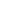 Use these adverbs to write your own sentences.